Ausschreibungstext 		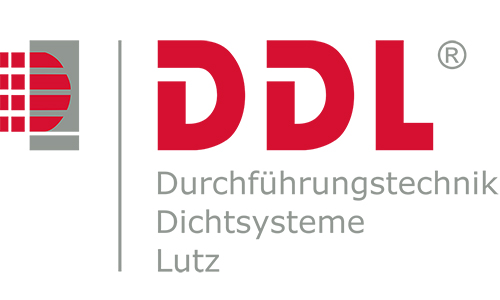 Einsparten-Hauseinführung 
für Gebäude mit KellerS-HEF Einsparten-Bauherrenset für Gebäude mit Keller zur gas- und wasserdichten Wand-Abdichtung von Rohren und Kabeln.S-HEF Einsparten-Bauherrenset für Gebäude mit Keller, für die Gewerke Gas, Wasser, Strom und Telekommunikation.Ausführung EDS GF 2 x 7für Telekommunikation, Glasfaserkabel (LWL)S-HEF EDS GF 2 x 7einseitig dichtend (eine Wandseite), Durchmesser 2 x 7 mm+ Schmutzschutz (eine Wandseite), Durchmesser 2 x 7 mmkeine Betonarbeitenkeine Kernlochbohrungenkeine Zusatzprodukte (Rohre, Muffen, Schläuche, Dichtungen)keine Montagehilfen (Drehmomentschlüssel)schnelle, einfache Montageindividuell für Kabel- und Rohr-Ø bis 40 mm vor Ort anpassbarStandard-Werkzeuge (Schlagbohrer, Rätsche, Messer)nachträgliche Aufrüstung zur Mehrsparten-Einführung möglich (waagerechte und/oder senkrechte Anordnung)gas- und druckwasserdicht bis 1 bar (10 mWS)radondichtPrüfungen:Gas- Wasserdruckdichtigkeit Werksprüfung DDL 07-1020Radonsicherheit IFA 200326-12Gas- Wasserdruckdichtigkeit Werksprüfung MFPA P5.1/20488Hersteller:DDL GmbHBorsigstraße 26 – 28D- 73249 Wernauvertrieb@ddl-dichttechnik.dewww.ddl-dichttechnik.de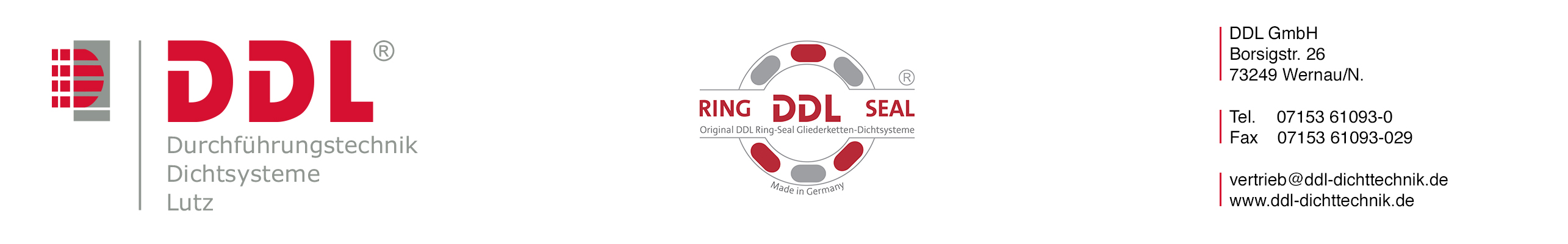 